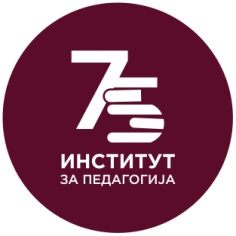 Hotel Reservation Form for the International Scientific Conference"75th anniversary of the Institute of Pedagogy - Educational Challengesand Future Prospects"Customer: Mr./Ms. ________________________________________________________Email:___________________________________    Phone:________________________Arrival Date:_____________________________    Departure Date:_______________Room Type			Half Board (Breakfast & Lunch) Single room		45 Euro per person per night (max 1 person) Double room		90 Euro per room per night  (max 2 persons)Specific requirements:  ___________________________________________________Payment:	Reservation for the hotel accommodation should be sent to the e-mail address marketing@hotelinexolgica.com.mk so that you can get detailed information about the payment method.*Booking Deadline until April 15th 2022*Requirements: Vaccination certificate with two doses of the COVID-19 vaccine or negative PCR test for Covid 19Cancellation politics: The reservations for the accommodation shall be made only in writing in electronic form, and also the confirmation of the reservation is to be made electronically. The date of the written cancellation represents a basis for calculation and payment of cancellation charges (in terms of basic price of the arrangement) according to the following table:•cancellation of reservation 30 days prior to arrival.................... no fees•cancellation of reservation 10-19 days prior to arrival ..............30% of total amount•cancellation of reservation 1-9 days prior to arrival ..................40% of total amount